BETHANY FOLKESSC 3353 / 2012LAB TWO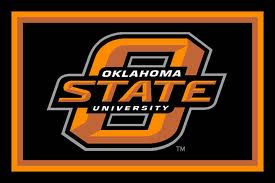 2011 Arts & Sciences MagazineFebruary 8, 2012Full PDF Version OnlineSynopsis Characters Reviews OSU Graduate Goes from Computer Science to Psychology            In 1986 Kent Hutchison was a computer science major, but took an interest in a psychology course in which he was enrolled. He is now a clinical psychologist at the University of Colorado at Boulder and at a high-tech imaging center, the Mind Research Network, in Albuquerque, N.M.              Hutchison studies how addiction affects the brain and how genes can determine if treatments help. He gets funding from the National Institute on Alcohol Abuse and Alcoholism, the National Institute on Drug Abuse, the National Cancer Institute and a few drug companies.             He has articles posted in journals like the Proceedings of the National Academy of Sciences, Psychopharmacology, Neuropsychopharmacology, Twin Research and Human Genetics, Addictive Behaviors and the Journal of Abnormal Psychology.OSU Alum Heads Native American Museum Project             Gena Timberman graduated from OSU in 1996, where she served as president of the OSU Native American Student Association and received its Outstanding Contribution to the Native American Community Award.  She is the executive director of Oklahoma’s Native American Cultural and Educational Authority in Oklahoma City.              Her job includes supervising a $170 million project that would bring $4 billion to Oklahoma from tourists. It consists of a 125,000-square-foot museum, a 250-acre park, a 43-acre commercial center and a 4,000-square foot visitors’ center. After six years of building, the legislation needed to keep funding the project failed.	“We have $91 million invested in this project. The project makes sense for the state of Oklahoma and for our tribes. A piece of legislation may have died, but our vision to build a world-class American Indian cultural museum lives on,” said Timberman.OSU Graduate Works with Hollywood Stars in L.A.                       Bob Tourtellotte is Reuters’ editor-in-charge for entertainment in Los Angeles.  It’s his job to stay up-to-date on the celebrity gossip, including new movies, music, TV shows, etc. 	Tourtellotte moved to New York City after graduating in 1984. He tried working as a writer, working in advertising and working on Wall Street. He decided he needed a “fancy” degree and went to New York University and got his masters in journalism. He still couldn’t find work for two and a half years afterward, but in 1992 he got a job as an intern for Reuters, and after a year there, an entry-level job covering small businesses in Los Angeles opened up. In 1992, he interned at Reuters. Today he is the face of Reuters print in Hollywood. Missouri Graduate is Chemistry Department Chairman at OSU                        Regents Professor Frank Blum is an expert in polymers, and came to OSU in 2010 from the Missouri University of Science and Technology.  He has co-authored more than 200 publications, is the chair of the chemistry department at OSU and has supervised 25 doctoral students. 	He was honored with distinguished service and special service awards from the American Chemical Society for being involved in the polymer chemistry division.Yale Graduate’s Research Helps French Female Playwrights            Regents Professor Perry Gethner got his bachelor’s degree from Carleton College in Minnesota and received his master’s and doctorate from Yale University. Gethner heads the foreign languages and literature department at OSU.             He’s spent over 30 years on his research of European literature, and if it weren’t for him, French female playwrights wouldn’t have a prominent place in history books. He has published critical editions and translations of plays by well-known writers like Jean Rotrou and Voltaire.Contact Information:  Lorene A. Roberson at (405) 744-7497 or lorener@okstate.edu Contact Information:  Lorene A. Roberson at (405) 744-7497 or lorener@okstate.edu 